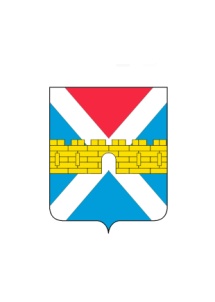 АДМИНИСТРАЦИЯ  КРЫМСКОГО  ГОРОДСКОГО  ПОСЕЛЕНИЯ КРЫМСКОГО РАЙОНАПОСТАНОВЛЕНИЕот 16.02.2021                                                                                                                          № 138город КрымскО внесении изменений в постановление админстрации Крымского городского поселения Крымского района от 4 марта 2019 г. № 186
 «О порядке заключения трудового договора с руководителем муниципального унитарного предприятия Крымского городского поселения  Крымского района» В соответствии с Трудовым кодексом Российской Федерации и Федеральным законом от 14 ноября 2002 г.  № 161-ФЗ «О государственных и муниципальных унитарных предприятиях»  п о с т а н о в л я ю:1. Внести изменения в приложение к постановлению админстрации Крымского городского поселения Крымского района от 4 марта 2019 г. № 186 «О порядке заключения трудового договора с руководителем муниципального унитарного предприятия Крымского городского поселения  Крымского района», изложив  третий абзац пункта  2  в следующей редакции:« трудовую  книжку  и  (или) сведения  о трудовой деятельности, оформленные  в установленном  законодательством  порядке, за   исключением     случаев,  когда   трудовой  договор  (контракт)  заключается впервые;».2. Организационному отделу администрации Крымского городского поселения Крымского района (Завгородняя Е.Н.) разместить настоящее постановление на официальном сайте администрации Крымского городского поселения Крымского района в сети Интернет.3. Общему отделу администрации Крымского городского поселения Крымского района (Колесник С.С.) обнародовать  настоящее постановление                   в соответствии с утвержденным порядком обнародования муниципальных правовых актов Крымского городского поселения Крымского района.4. Постановление вступает в силу со дня его обнародования. Глава Крымского городского  поселения Крымского района                                                                 Я.Г. Будагов